1 ve 3 nolu pin tetiklenirse yani kısa devre olursa ses dosyası play edilir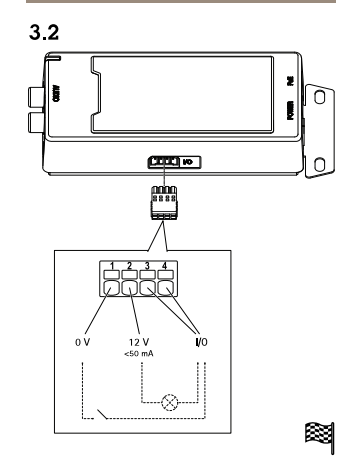 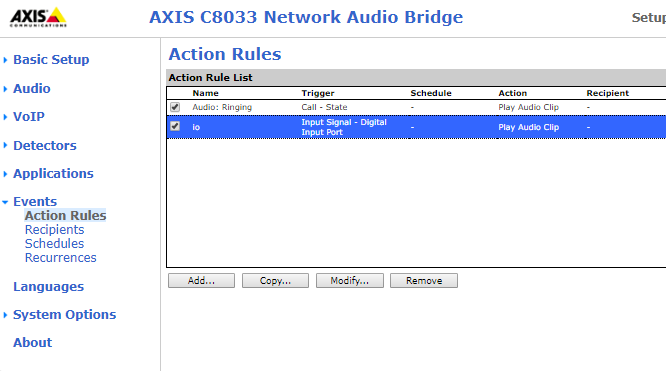 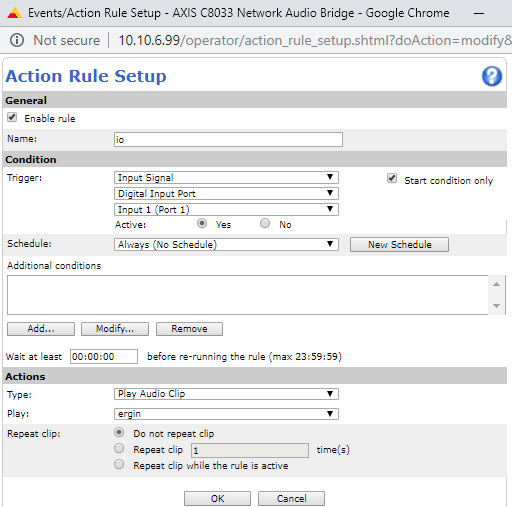 